四川大学攀枝花市校市战略合作专项资金项目申报书（科技合作研发项目）项目名称：起止年限：项目领域：申报单位：（盖章）项目负责人:归口部门：（盖章）填报时间：        攀枝花市科学技术局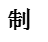 四川大学科学技术发展研究院说    明1.本申报书适用攀枝花市企业和四川大学围绕企业技术需求共同申报的科技合作研发类项目；2.四川大学攀枝花市校市战略合作专项资金项目科技合作类申报料包括：《四川大学攀枝花市校市战略合作专项资金项目申报书》、《四川大学攀枝花市校市战略合作专项资金项目合作协议》、《四川大学攀枝花市校市战略合作专项资金项目可行性研究报告》（申报专项资金30万以上的项目需提供）以及申报项目所需的其它附件材料；3.申报单位/独立申报人：指在攀枝花工商行政管理机构登记注册的名称(与单位公章一致)或四川大学在职在编教师；4.如合作单位有两个以上，每个合作单位都需要指定一个项目负责人并签字，且需要所有合作单位都要审核、盖章（表格中请自行增加）；5.单位属地：是指单位所在地域；6.编制的可行性研究报告应以定量分析为主，简要明了，避免单纯的、宏观的、定性的、不确定的论述；7.本申报书有关栏目由项目负责人填写，签字盖章后按隶属关系经主管部门【县（市、区）科技管理部门或市级行业主管部门或四川大学】提出具体审查和推荐意见后一式四份上报四川大学攀枝花校市战略合作专项资金管理办公室；8.本申报书大小为标准A4，不允许使用文件夹装订；9.全部申报材料应按要求的装订顺序装订，申报书的封面作为首页装订，建议增加项目名称和申报单位为书脊内容；10.如有未尽事宜，可另附文字材料说明。一、项目基本信息一、项目基本信息一、项目基本信息一、项目基本信息一、项目基本信息一、项目基本信息一、项目基本信息一、项目基本信息一、项目基本信息一、项目基本信息一、项目基本信息一、项目基本信息一、项目基本信息一、项目基本信息一、项目基本信息一、项目基本信息一、项目基本信息一、项目基本信息一、项目基本信息一、项目基本信息一、项目基本信息一、项目基本信息一、项目基本信息一、项目基本信息一、项目基本信息一、项目基本信息一、项目基本信息一、项目基本信息一、项目基本信息一、项目基本信息一、项目基本信息一、项目基本信息一、项目基本信息项目名称项目名称项目名称项目名称项目名称项目简介项目简介项目简介项目简介项目简介所属研究领域所属研究领域所属研究领域所属研究领域所属研究领域□新材料□节能环保□新能源□先进制造□生物、医药技术□农业畜牧□电子与信息□IT技术□其他□新材料□节能环保□新能源□先进制造□生物、医药技术□农业畜牧□电子与信息□IT技术□其他□新材料□节能环保□新能源□先进制造□生物、医药技术□农业畜牧□电子与信息□IT技术□其他□新材料□节能环保□新能源□先进制造□生物、医药技术□农业畜牧□电子与信息□IT技术□其他□新材料□节能环保□新能源□先进制造□生物、医药技术□农业畜牧□电子与信息□IT技术□其他□新材料□节能环保□新能源□先进制造□生物、医药技术□农业畜牧□电子与信息□IT技术□其他□新材料□节能环保□新能源□先进制造□生物、医药技术□农业畜牧□电子与信息□IT技术□其他□新材料□节能环保□新能源□先进制造□生物、医药技术□农业畜牧□电子与信息□IT技术□其他□新材料□节能环保□新能源□先进制造□生物、医药技术□农业畜牧□电子与信息□IT技术□其他□新材料□节能环保□新能源□先进制造□生物、医药技术□农业畜牧□电子与信息□IT技术□其他□新材料□节能环保□新能源□先进制造□生物、医药技术□农业畜牧□电子与信息□IT技术□其他□新材料□节能环保□新能源□先进制造□生物、医药技术□农业畜牧□电子与信息□IT技术□其他□新材料□节能环保□新能源□先进制造□生物、医药技术□农业畜牧□电子与信息□IT技术□其他□新材料□节能环保□新能源□先进制造□生物、医药技术□农业畜牧□电子与信息□IT技术□其他□新材料□节能环保□新能源□先进制造□生物、医药技术□农业畜牧□电子与信息□IT技术□其他□新材料□节能环保□新能源□先进制造□生物、医药技术□农业畜牧□电子与信息□IT技术□其他□新材料□节能环保□新能源□先进制造□生物、医药技术□农业畜牧□电子与信息□IT技术□其他□新材料□节能环保□新能源□先进制造□生物、医药技术□农业畜牧□电子与信息□IT技术□其他□新材料□节能环保□新能源□先进制造□生物、医药技术□农业畜牧□电子与信息□IT技术□其他□新材料□节能环保□新能源□先进制造□生物、医药技术□农业畜牧□电子与信息□IT技术□其他□新材料□节能环保□新能源□先进制造□生物、医药技术□农业畜牧□电子与信息□IT技术□其他□新材料□节能环保□新能源□先进制造□生物、医药技术□农业畜牧□电子与信息□IT技术□其他□新材料□节能环保□新能源□先进制造□生物、医药技术□农业畜牧□电子与信息□IT技术□其他□新材料□节能环保□新能源□先进制造□生物、医药技术□农业畜牧□电子与信息□IT技术□其他□新材料□节能环保□新能源□先进制造□生物、医药技术□农业畜牧□电子与信息□IT技术□其他□新材料□节能环保□新能源□先进制造□生物、医药技术□农业畜牧□电子与信息□IT技术□其他□新材料□节能环保□新能源□先进制造□生物、医药技术□农业畜牧□电子与信息□IT技术□其他□新材料□节能环保□新能源□先进制造□生物、医药技术□农业畜牧□电子与信息□IT技术□其他二、项目申报单位、合作单位及主要研究人员情况二、项目申报单位、合作单位及主要研究人员情况二、项目申报单位、合作单位及主要研究人员情况二、项目申报单位、合作单位及主要研究人员情况二、项目申报单位、合作单位及主要研究人员情况二、项目申报单位、合作单位及主要研究人员情况二、项目申报单位、合作单位及主要研究人员情况二、项目申报单位、合作单位及主要研究人员情况二、项目申报单位、合作单位及主要研究人员情况二、项目申报单位、合作单位及主要研究人员情况二、项目申报单位、合作单位及主要研究人员情况二、项目申报单位、合作单位及主要研究人员情况二、项目申报单位、合作单位及主要研究人员情况二、项目申报单位、合作单位及主要研究人员情况二、项目申报单位、合作单位及主要研究人员情况二、项目申报单位、合作单位及主要研究人员情况二、项目申报单位、合作单位及主要研究人员情况二、项目申报单位、合作单位及主要研究人员情况二、项目申报单位、合作单位及主要研究人员情况二、项目申报单位、合作单位及主要研究人员情况二、项目申报单位、合作单位及主要研究人员情况二、项目申报单位、合作单位及主要研究人员情况二、项目申报单位、合作单位及主要研究人员情况二、项目申报单位、合作单位及主要研究人员情况二、项目申报单位、合作单位及主要研究人员情况二、项目申报单位、合作单位及主要研究人员情况二、项目申报单位、合作单位及主要研究人员情况二、项目申报单位、合作单位及主要研究人员情况二、项目申报单位、合作单位及主要研究人员情况二、项目申报单位、合作单位及主要研究人员情况二、项目申报单位、合作单位及主要研究人员情况二、项目申报单位、合作单位及主要研究人员情况二、项目申报单位、合作单位及主要研究人员情况申报单位申报单位单位名称单位名称单位名称单位名称单位名称申报单位申报单位地址地址地址地址地址邮政编码邮政编码邮政编码邮政编码邮政编码申报单位申报单位E-mailE-mailE-mailE-mailE-mail负责人负责人负责人负责人负责人申报单位申报单位联系人联系人联系人联系人联系人联系人座机和手机电话联系人座机和手机电话联系人座机和手机电话联系人座机和手机电话联系人座机和手机电话负责人座机和手机负责人座机和手机负责人座机和手机负责人座机和手机负责人座机和手机申报单位申报单位所属行业所属行业所属行业所属行业所属行业所属行业所属行业所属行业所属行业所属行业所属行业上年度销售收入上年度销售收入上年度销售收入上年度销售收入上年度销售收入上年度销售收入万元万元万元万元万元万元万元万元万元万元申报单位申报单位上年度缴税总额上年度缴税总额上年度缴税总额上年度缴税总额上年度缴税总额上年度缴税总额上年度缴税总额上年度缴税总额上年度缴税总额上年度缴税总额上年度缴税总额万元万元万元万元上年研究开发经费投入上年研究开发经费投入上年研究开发经费投入上年研究开发经费投入上年研究开发经费投入上年研究开发经费投入万元万元万元万元万元万元万元万元万元万元申报单位申报单位类别类别类别类别□大专院校□科研院所□企业□其他□大专院校□科研院所□企业□其他□大专院校□科研院所□企业□其他□大专院校□科研院所□企业□其他□大专院校□科研院所□企业□其他□大专院校□科研院所□企业□其他□大专院校□科研院所□企业□其他□大专院校□科研院所□企业□其他□大专院校□科研院所□企业□其他□大专院校□科研院所□企业□其他□大专院校□科研院所□企业□其他□大专院校□科研院所□企业□其他□大专院校□科研院所□企业□其他□大专院校□科研院所□企业□其他□大专院校□科研院所□企业□其他□大专院校□科研院所□企业□其他□大专院校□科研院所□企业□其他□大专院校□科研院所□企业□其他□大专院校□科研院所□企业□其他□大专院校□科研院所□企业□其他□大专院校□科研院所□企业□其他□大专院校□科研院所□企业□其他□大专院校□科研院所□企业□其他□大专院校□科研院所□企业□其他□大专院校□科研院所□企业□其他□大专院校□科研院所□企业□其他□大专院校□科研院所□企业□其他申报单位申报单位经济类型经济类型经济类型经济类型□国有□集体□私营□个体□联营□股份制□其他经济□国有□集体□私营□个体□联营□股份制□其他经济□国有□集体□私营□个体□联营□股份制□其他经济□国有□集体□私营□个体□联营□股份制□其他经济□国有□集体□私营□个体□联营□股份制□其他经济□国有□集体□私营□个体□联营□股份制□其他经济□国有□集体□私营□个体□联营□股份制□其他经济□国有□集体□私营□个体□联营□股份制□其他经济□国有□集体□私营□个体□联营□股份制□其他经济□国有□集体□私营□个体□联营□股份制□其他经济□国有□集体□私营□个体□联营□股份制□其他经济□国有□集体□私营□个体□联营□股份制□其他经济□国有□集体□私营□个体□联营□股份制□其他经济□国有□集体□私营□个体□联营□股份制□其他经济□国有□集体□私营□个体□联营□股份制□其他经济□国有□集体□私营□个体□联营□股份制□其他经济□国有□集体□私营□个体□联营□股份制□其他经济□国有□集体□私营□个体□联营□股份制□其他经济□国有□集体□私营□个体□联营□股份制□其他经济□国有□集体□私营□个体□联营□股份制□其他经济□国有□集体□私营□个体□联营□股份制□其他经济□国有□集体□私营□个体□联营□股份制□其他经济□国有□集体□私营□个体□联营□股份制□其他经济□国有□集体□私营□个体□联营□股份制□其他经济□国有□集体□私营□个体□联营□股份制□其他经济□国有□集体□私营□个体□联营□股份制□其他经济□国有□集体□私营□个体□联营□股份制□其他经济合作单位合作单位名称名称名称名称名称名称名称名称名称名称名称名称在本项目中的分工在本项目中的分工在本项目中的分工在本项目中的分工在本项目中的分工在本项目中的分工在本项目中的分工在本项目中的分工在本项目中的分工在本项目中的分工在本项目中的分工在本项目中的分工在本项目中的分工在本项目中的分工在本项目中的分工在本项目中的分工在本项目中的分工在本项目中的分工在本项目中的分工合作单位合作单位合作单位合作单位合作单位合作单位项目负责人项目负责人姓名姓名性别性别性别性别出生年月出生年月出生年月出生年月手机手机项目负责人项目负责人学历学历学位学位学位学位现从事专业现从事专业现从事专业现从事专业现从事专业现从事专业现从事专业现从事专业项目负责人项目负责人职称职称职务职务职务职务合作单位项目负责人合作单位项目负责人姓名姓名性别性别性别性别出生年月出生年月出生年月出生年月出生年月出生年月合作单位项目负责人合作单位项目负责人手机手机学历学历学历学历职称职称职称职称职称职称合作单位项目负责人合作单位项目负责人所在院系所在院系所在院系所在院系所在院系所在院系所在院系所在院系从事专业从事专业从事专业从事专业从事专业从事专业项目组人数项目组人数项目组人数项目组人数高级高级中级中级中级初级初级初级初级其他主要研究人员姓名姓名姓名姓名姓名姓名姓名性别性别学历学历学历学历学历职称职称职称职称职称职称职称所在单位所在单位所在单位所在单位所在单位所在单位所在单位所在单位所在单位所在单位所在单位主要研究人员主要研究人员主要研究人员主要研究人员主要研究人员主要研究人员主要研究人员主要研究人员三、立项的必要性及国内外研究现状、发展趋势和知识产权状况分析（3000字以内）三、立项的必要性及国内外研究现状、发展趋势和知识产权状况分析（3000字以内）三、立项的必要性及国内外研究现状、发展趋势和知识产权状况分析（3000字以内）三、立项的必要性及国内外研究现状、发展趋势和知识产权状况分析（3000字以内）三、立项的必要性及国内外研究现状、发展趋势和知识产权状况分析（3000字以内）三、立项的必要性及国内外研究现状、发展趋势和知识产权状况分析（3000字以内）三、立项的必要性及国内外研究现状、发展趋势和知识产权状况分析（3000字以内）三、立项的必要性及国内外研究现状、发展趋势和知识产权状况分析（3000字以内）三、立项的必要性及国内外研究现状、发展趋势和知识产权状况分析（3000字以内）三、立项的必要性及国内外研究现状、发展趋势和知识产权状况分析（3000字以内）三、立项的必要性及国内外研究现状、发展趋势和知识产权状况分析（3000字以内）三、立项的必要性及国内外研究现状、发展趋势和知识产权状况分析（3000字以内）三、立项的必要性及国内外研究现状、发展趋势和知识产权状况分析（3000字以内）三、立项的必要性及国内外研究现状、发展趋势和知识产权状况分析（3000字以内）三、立项的必要性及国内外研究现状、发展趋势和知识产权状况分析（3000字以内）三、立项的必要性及国内外研究现状、发展趋势和知识产权状况分析（3000字以内）三、立项的必要性及国内外研究现状、发展趋势和知识产权状况分析（3000字以内）三、立项的必要性及国内外研究现状、发展趋势和知识产权状况分析（3000字以内）三、立项的必要性及国内外研究现状、发展趋势和知识产权状况分析（3000字以内）三、立项的必要性及国内外研究现状、发展趋势和知识产权状况分析（3000字以内）三、立项的必要性及国内外研究现状、发展趋势和知识产权状况分析（3000字以内）三、立项的必要性及国内外研究现状、发展趋势和知识产权状况分析（3000字以内）三、立项的必要性及国内外研究现状、发展趋势和知识产权状况分析（3000字以内）三、立项的必要性及国内外研究现状、发展趋势和知识产权状况分析（3000字以内）三、立项的必要性及国内外研究现状、发展趋势和知识产权状况分析（3000字以内）三、立项的必要性及国内外研究现状、发展趋势和知识产权状况分析（3000字以内）三、立项的必要性及国内外研究现状、发展趋势和知识产权状况分析（3000字以内）三、立项的必要性及国内外研究现状、发展趋势和知识产权状况分析（3000字以内）三、立项的必要性及国内外研究现状、发展趋势和知识产权状况分析（3000字以内）三、立项的必要性及国内外研究现状、发展趋势和知识产权状况分析（3000字以内）三、立项的必要性及国内外研究现状、发展趋势和知识产权状况分析（3000字以内）三、立项的必要性及国内外研究现状、发展趋势和知识产权状况分析（3000字以内）三、立项的必要性及国内外研究现状、发展趋势和知识产权状况分析（3000字以内）四、项目主要研究内容、主要目标、技术关键、技术路线和应用方案（3500字以内）四、项目主要研究内容、主要目标、技术关键、技术路线和应用方案（3500字以内）四、项目主要研究内容、主要目标、技术关键、技术路线和应用方案（3500字以内）四、项目主要研究内容、主要目标、技术关键、技术路线和应用方案（3500字以内）四、项目主要研究内容、主要目标、技术关键、技术路线和应用方案（3500字以内）四、项目主要研究内容、主要目标、技术关键、技术路线和应用方案（3500字以内）四、项目主要研究内容、主要目标、技术关键、技术路线和应用方案（3500字以内）四、项目主要研究内容、主要目标、技术关键、技术路线和应用方案（3500字以内）四、项目主要研究内容、主要目标、技术关键、技术路线和应用方案（3500字以内）四、项目主要研究内容、主要目标、技术关键、技术路线和应用方案（3500字以内）四、项目主要研究内容、主要目标、技术关键、技术路线和应用方案（3500字以内）四、项目主要研究内容、主要目标、技术关键、技术路线和应用方案（3500字以内）四、项目主要研究内容、主要目标、技术关键、技术路线和应用方案（3500字以内）四、项目主要研究内容、主要目标、技术关键、技术路线和应用方案（3500字以内）四、项目主要研究内容、主要目标、技术关键、技术路线和应用方案（3500字以内）四、项目主要研究内容、主要目标、技术关键、技术路线和应用方案（3500字以内）四、项目主要研究内容、主要目标、技术关键、技术路线和应用方案（3500字以内）四、项目主要研究内容、主要目标、技术关键、技术路线和应用方案（3500字以内）四、项目主要研究内容、主要目标、技术关键、技术路线和应用方案（3500字以内）四、项目主要研究内容、主要目标、技术关键、技术路线和应用方案（3500字以内）四、项目主要研究内容、主要目标、技术关键、技术路线和应用方案（3500字以内）四、项目主要研究内容、主要目标、技术关键、技术路线和应用方案（3500字以内）四、项目主要研究内容、主要目标、技术关键、技术路线和应用方案（3500字以内）四、项目主要研究内容、主要目标、技术关键、技术路线和应用方案（3500字以内）四、项目主要研究内容、主要目标、技术关键、技术路线和应用方案（3500字以内）四、项目主要研究内容、主要目标、技术关键、技术路线和应用方案（3500字以内）四、项目主要研究内容、主要目标、技术关键、技术路线和应用方案（3500字以内）四、项目主要研究内容、主要目标、技术关键、技术路线和应用方案（3500字以内）四、项目主要研究内容、主要目标、技术关键、技术路线和应用方案（3500字以内）四、项目主要研究内容、主要目标、技术关键、技术路线和应用方案（3500字以内）四、项目主要研究内容、主要目标、技术关键、技术路线和应用方案（3500字以内）四、项目主要研究内容、主要目标、技术关键、技术路线和应用方案（3500字以内）四、项目主要研究内容、主要目标、技术关键、技术路线和应用方案（3500字以内）五、项目创新性（包括应用创新、技术创新、国际、国内技术等方面领先情况。不超过1000字）五、项目创新性（包括应用创新、技术创新、国际、国内技术等方面领先情况。不超过1000字）五、项目创新性（包括应用创新、技术创新、国际、国内技术等方面领先情况。不超过1000字）五、项目创新性（包括应用创新、技术创新、国际、国内技术等方面领先情况。不超过1000字）五、项目创新性（包括应用创新、技术创新、国际、国内技术等方面领先情况。不超过1000字）五、项目创新性（包括应用创新、技术创新、国际、国内技术等方面领先情况。不超过1000字）五、项目创新性（包括应用创新、技术创新、国际、国内技术等方面领先情况。不超过1000字）五、项目创新性（包括应用创新、技术创新、国际、国内技术等方面领先情况。不超过1000字）五、项目创新性（包括应用创新、技术创新、国际、国内技术等方面领先情况。不超过1000字）五、项目创新性（包括应用创新、技术创新、国际、国内技术等方面领先情况。不超过1000字）五、项目创新性（包括应用创新、技术创新、国际、国内技术等方面领先情况。不超过1000字）五、项目创新性（包括应用创新、技术创新、国际、国内技术等方面领先情况。不超过1000字）五、项目创新性（包括应用创新、技术创新、国际、国内技术等方面领先情况。不超过1000字）五、项目创新性（包括应用创新、技术创新、国际、国内技术等方面领先情况。不超过1000字）五、项目创新性（包括应用创新、技术创新、国际、国内技术等方面领先情况。不超过1000字）五、项目创新性（包括应用创新、技术创新、国际、国内技术等方面领先情况。不超过1000字）五、项目创新性（包括应用创新、技术创新、国际、国内技术等方面领先情况。不超过1000字）五、项目创新性（包括应用创新、技术创新、国际、国内技术等方面领先情况。不超过1000字）五、项目创新性（包括应用创新、技术创新、国际、国内技术等方面领先情况。不超过1000字）五、项目创新性（包括应用创新、技术创新、国际、国内技术等方面领先情况。不超过1000字）五、项目创新性（包括应用创新、技术创新、国际、国内技术等方面领先情况。不超过1000字）五、项目创新性（包括应用创新、技术创新、国际、国内技术等方面领先情况。不超过1000字）五、项目创新性（包括应用创新、技术创新、国际、国内技术等方面领先情况。不超过1000字）五、项目创新性（包括应用创新、技术创新、国际、国内技术等方面领先情况。不超过1000字）五、项目创新性（包括应用创新、技术创新、国际、国内技术等方面领先情况。不超过1000字）五、项目创新性（包括应用创新、技术创新、国际、国内技术等方面领先情况。不超过1000字）五、项目创新性（包括应用创新、技术创新、国际、国内技术等方面领先情况。不超过1000字）五、项目创新性（包括应用创新、技术创新、国际、国内技术等方面领先情况。不超过1000字）五、项目创新性（包括应用创新、技术创新、国际、国内技术等方面领先情况。不超过1000字）五、项目创新性（包括应用创新、技术创新、国际、国内技术等方面领先情况。不超过1000字）五、项目创新性（包括应用创新、技术创新、国际、国内技术等方面领先情况。不超过1000字）五、项目创新性（包括应用创新、技术创新、国际、国内技术等方面领先情况。不超过1000字）五、项目创新性（包括应用创新、技术创新、国际、国内技术等方面领先情况。不超过1000字）六、现有研究基础和条件（包括与项目有关的前期研究状况、实验设备及设备条件、近三年主持或主研的科研成果、获奖及发表论文情况。不超过1500字）六、现有研究基础和条件（包括与项目有关的前期研究状况、实验设备及设备条件、近三年主持或主研的科研成果、获奖及发表论文情况。不超过1500字）六、现有研究基础和条件（包括与项目有关的前期研究状况、实验设备及设备条件、近三年主持或主研的科研成果、获奖及发表论文情况。不超过1500字）六、现有研究基础和条件（包括与项目有关的前期研究状况、实验设备及设备条件、近三年主持或主研的科研成果、获奖及发表论文情况。不超过1500字）六、现有研究基础和条件（包括与项目有关的前期研究状况、实验设备及设备条件、近三年主持或主研的科研成果、获奖及发表论文情况。不超过1500字）六、现有研究基础和条件（包括与项目有关的前期研究状况、实验设备及设备条件、近三年主持或主研的科研成果、获奖及发表论文情况。不超过1500字）六、现有研究基础和条件（包括与项目有关的前期研究状况、实验设备及设备条件、近三年主持或主研的科研成果、获奖及发表论文情况。不超过1500字）六、现有研究基础和条件（包括与项目有关的前期研究状况、实验设备及设备条件、近三年主持或主研的科研成果、获奖及发表论文情况。不超过1500字）六、现有研究基础和条件（包括与项目有关的前期研究状况、实验设备及设备条件、近三年主持或主研的科研成果、获奖及发表论文情况。不超过1500字）六、现有研究基础和条件（包括与项目有关的前期研究状况、实验设备及设备条件、近三年主持或主研的科研成果、获奖及发表论文情况。不超过1500字）六、现有研究基础和条件（包括与项目有关的前期研究状况、实验设备及设备条件、近三年主持或主研的科研成果、获奖及发表论文情况。不超过1500字）六、现有研究基础和条件（包括与项目有关的前期研究状况、实验设备及设备条件、近三年主持或主研的科研成果、获奖及发表论文情况。不超过1500字）六、现有研究基础和条件（包括与项目有关的前期研究状况、实验设备及设备条件、近三年主持或主研的科研成果、获奖及发表论文情况。不超过1500字）六、现有研究基础和条件（包括与项目有关的前期研究状况、实验设备及设备条件、近三年主持或主研的科研成果、获奖及发表论文情况。不超过1500字）六、现有研究基础和条件（包括与项目有关的前期研究状况、实验设备及设备条件、近三年主持或主研的科研成果、获奖及发表论文情况。不超过1500字）六、现有研究基础和条件（包括与项目有关的前期研究状况、实验设备及设备条件、近三年主持或主研的科研成果、获奖及发表论文情况。不超过1500字）六、现有研究基础和条件（包括与项目有关的前期研究状况、实验设备及设备条件、近三年主持或主研的科研成果、获奖及发表论文情况。不超过1500字）六、现有研究基础和条件（包括与项目有关的前期研究状况、实验设备及设备条件、近三年主持或主研的科研成果、获奖及发表论文情况。不超过1500字）六、现有研究基础和条件（包括与项目有关的前期研究状况、实验设备及设备条件、近三年主持或主研的科研成果、获奖及发表论文情况。不超过1500字）六、现有研究基础和条件（包括与项目有关的前期研究状况、实验设备及设备条件、近三年主持或主研的科研成果、获奖及发表论文情况。不超过1500字）六、现有研究基础和条件（包括与项目有关的前期研究状况、实验设备及设备条件、近三年主持或主研的科研成果、获奖及发表论文情况。不超过1500字）六、现有研究基础和条件（包括与项目有关的前期研究状况、实验设备及设备条件、近三年主持或主研的科研成果、获奖及发表论文情况。不超过1500字）六、现有研究基础和条件（包括与项目有关的前期研究状况、实验设备及设备条件、近三年主持或主研的科研成果、获奖及发表论文情况。不超过1500字）六、现有研究基础和条件（包括与项目有关的前期研究状况、实验设备及设备条件、近三年主持或主研的科研成果、获奖及发表论文情况。不超过1500字）六、现有研究基础和条件（包括与项目有关的前期研究状况、实验设备及设备条件、近三年主持或主研的科研成果、获奖及发表论文情况。不超过1500字）六、现有研究基础和条件（包括与项目有关的前期研究状况、实验设备及设备条件、近三年主持或主研的科研成果、获奖及发表论文情况。不超过1500字）六、现有研究基础和条件（包括与项目有关的前期研究状况、实验设备及设备条件、近三年主持或主研的科研成果、获奖及发表论文情况。不超过1500字）六、现有研究基础和条件（包括与项目有关的前期研究状况、实验设备及设备条件、近三年主持或主研的科研成果、获奖及发表论文情况。不超过1500字）六、现有研究基础和条件（包括与项目有关的前期研究状况、实验设备及设备条件、近三年主持或主研的科研成果、获奖及发表论文情况。不超过1500字）六、现有研究基础和条件（包括与项目有关的前期研究状况、实验设备及设备条件、近三年主持或主研的科研成果、获奖及发表论文情况。不超过1500字）六、现有研究基础和条件（包括与项目有关的前期研究状况、实验设备及设备条件、近三年主持或主研的科研成果、获奖及发表论文情况。不超过1500字）六、现有研究基础和条件（包括与项目有关的前期研究状况、实验设备及设备条件、近三年主持或主研的科研成果、获奖及发表论文情况。不超过1500字）六、现有研究基础和条件（包括与项目有关的前期研究状况、实验设备及设备条件、近三年主持或主研的科研成果、获奖及发表论文情况。不超过1500字）七、项目应用前景、预期经济分析（应用前景应包括预期技术、经济指标等，预期效益应包括社会效益和经济效益。1500字以内）七、项目应用前景、预期经济分析（应用前景应包括预期技术、经济指标等，预期效益应包括社会效益和经济效益。1500字以内）七、项目应用前景、预期经济分析（应用前景应包括预期技术、经济指标等，预期效益应包括社会效益和经济效益。1500字以内）七、项目应用前景、预期经济分析（应用前景应包括预期技术、经济指标等，预期效益应包括社会效益和经济效益。1500字以内）七、项目应用前景、预期经济分析（应用前景应包括预期技术、经济指标等，预期效益应包括社会效益和经济效益。1500字以内）七、项目应用前景、预期经济分析（应用前景应包括预期技术、经济指标等，预期效益应包括社会效益和经济效益。1500字以内）七、项目应用前景、预期经济分析（应用前景应包括预期技术、经济指标等，预期效益应包括社会效益和经济效益。1500字以内）七、项目应用前景、预期经济分析（应用前景应包括预期技术、经济指标等，预期效益应包括社会效益和经济效益。1500字以内）七、项目应用前景、预期经济分析（应用前景应包括预期技术、经济指标等，预期效益应包括社会效益和经济效益。1500字以内）七、项目应用前景、预期经济分析（应用前景应包括预期技术、经济指标等，预期效益应包括社会效益和经济效益。1500字以内）七、项目应用前景、预期经济分析（应用前景应包括预期技术、经济指标等，预期效益应包括社会效益和经济效益。1500字以内）七、项目应用前景、预期经济分析（应用前景应包括预期技术、经济指标等，预期效益应包括社会效益和经济效益。1500字以内）七、项目应用前景、预期经济分析（应用前景应包括预期技术、经济指标等，预期效益应包括社会效益和经济效益。1500字以内）七、项目应用前景、预期经济分析（应用前景应包括预期技术、经济指标等，预期效益应包括社会效益和经济效益。1500字以内）七、项目应用前景、预期经济分析（应用前景应包括预期技术、经济指标等，预期效益应包括社会效益和经济效益。1500字以内）七、项目应用前景、预期经济分析（应用前景应包括预期技术、经济指标等，预期效益应包括社会效益和经济效益。1500字以内）七、项目应用前景、预期经济分析（应用前景应包括预期技术、经济指标等，预期效益应包括社会效益和经济效益。1500字以内）七、项目应用前景、预期经济分析（应用前景应包括预期技术、经济指标等，预期效益应包括社会效益和经济效益。1500字以内）七、项目应用前景、预期经济分析（应用前景应包括预期技术、经济指标等，预期效益应包括社会效益和经济效益。1500字以内）七、项目应用前景、预期经济分析（应用前景应包括预期技术、经济指标等，预期效益应包括社会效益和经济效益。1500字以内）七、项目应用前景、预期经济分析（应用前景应包括预期技术、经济指标等，预期效益应包括社会效益和经济效益。1500字以内）七、项目应用前景、预期经济分析（应用前景应包括预期技术、经济指标等，预期效益应包括社会效益和经济效益。1500字以内）七、项目应用前景、预期经济分析（应用前景应包括预期技术、经济指标等，预期效益应包括社会效益和经济效益。1500字以内）七、项目应用前景、预期经济分析（应用前景应包括预期技术、经济指标等，预期效益应包括社会效益和经济效益。1500字以内）七、项目应用前景、预期经济分析（应用前景应包括预期技术、经济指标等，预期效益应包括社会效益和经济效益。1500字以内）七、项目应用前景、预期经济分析（应用前景应包括预期技术、经济指标等，预期效益应包括社会效益和经济效益。1500字以内）七、项目应用前景、预期经济分析（应用前景应包括预期技术、经济指标等，预期效益应包括社会效益和经济效益。1500字以内）七、项目应用前景、预期经济分析（应用前景应包括预期技术、经济指标等，预期效益应包括社会效益和经济效益。1500字以内）七、项目应用前景、预期经济分析（应用前景应包括预期技术、经济指标等，预期效益应包括社会效益和经济效益。1500字以内）七、项目应用前景、预期经济分析（应用前景应包括预期技术、经济指标等，预期效益应包括社会效益和经济效益。1500字以内）七、项目应用前景、预期经济分析（应用前景应包括预期技术、经济指标等，预期效益应包括社会效益和经济效益。1500字以内）七、项目应用前景、预期经济分析（应用前景应包括预期技术、经济指标等，预期效益应包括社会效益和经济效益。1500字以内）七、项目应用前景、预期经济分析（应用前景应包括预期技术、经济指标等，预期效益应包括社会效益和经济效益。1500字以内）八、项目计划进度、阶段目标（注：填写此栏请与申报书封面的"起止年限"的年和月都要保持一致，计划进度填写的跨度不要太大。）八、项目计划进度、阶段目标（注：填写此栏请与申报书封面的"起止年限"的年和月都要保持一致，计划进度填写的跨度不要太大。）八、项目计划进度、阶段目标（注：填写此栏请与申报书封面的"起止年限"的年和月都要保持一致，计划进度填写的跨度不要太大。）八、项目计划进度、阶段目标（注：填写此栏请与申报书封面的"起止年限"的年和月都要保持一致，计划进度填写的跨度不要太大。）八、项目计划进度、阶段目标（注：填写此栏请与申报书封面的"起止年限"的年和月都要保持一致，计划进度填写的跨度不要太大。）八、项目计划进度、阶段目标（注：填写此栏请与申报书封面的"起止年限"的年和月都要保持一致，计划进度填写的跨度不要太大。）八、项目计划进度、阶段目标（注：填写此栏请与申报书封面的"起止年限"的年和月都要保持一致，计划进度填写的跨度不要太大。）八、项目计划进度、阶段目标（注：填写此栏请与申报书封面的"起止年限"的年和月都要保持一致，计划进度填写的跨度不要太大。）八、项目计划进度、阶段目标（注：填写此栏请与申报书封面的"起止年限"的年和月都要保持一致，计划进度填写的跨度不要太大。）八、项目计划进度、阶段目标（注：填写此栏请与申报书封面的"起止年限"的年和月都要保持一致，计划进度填写的跨度不要太大。）八、项目计划进度、阶段目标（注：填写此栏请与申报书封面的"起止年限"的年和月都要保持一致，计划进度填写的跨度不要太大。）八、项目计划进度、阶段目标（注：填写此栏请与申报书封面的"起止年限"的年和月都要保持一致，计划进度填写的跨度不要太大。）八、项目计划进度、阶段目标（注：填写此栏请与申报书封面的"起止年限"的年和月都要保持一致，计划进度填写的跨度不要太大。）八、项目计划进度、阶段目标（注：填写此栏请与申报书封面的"起止年限"的年和月都要保持一致，计划进度填写的跨度不要太大。）八、项目计划进度、阶段目标（注：填写此栏请与申报书封面的"起止年限"的年和月都要保持一致，计划进度填写的跨度不要太大。）八、项目计划进度、阶段目标（注：填写此栏请与申报书封面的"起止年限"的年和月都要保持一致，计划进度填写的跨度不要太大。）八、项目计划进度、阶段目标（注：填写此栏请与申报书封面的"起止年限"的年和月都要保持一致，计划进度填写的跨度不要太大。）八、项目计划进度、阶段目标（注：填写此栏请与申报书封面的"起止年限"的年和月都要保持一致，计划进度填写的跨度不要太大。）八、项目计划进度、阶段目标（注：填写此栏请与申报书封面的"起止年限"的年和月都要保持一致，计划进度填写的跨度不要太大。）八、项目计划进度、阶段目标（注：填写此栏请与申报书封面的"起止年限"的年和月都要保持一致，计划进度填写的跨度不要太大。）八、项目计划进度、阶段目标（注：填写此栏请与申报书封面的"起止年限"的年和月都要保持一致，计划进度填写的跨度不要太大。）八、项目计划进度、阶段目标（注：填写此栏请与申报书封面的"起止年限"的年和月都要保持一致，计划进度填写的跨度不要太大。）八、项目计划进度、阶段目标（注：填写此栏请与申报书封面的"起止年限"的年和月都要保持一致，计划进度填写的跨度不要太大。）八、项目计划进度、阶段目标（注：填写此栏请与申报书封面的"起止年限"的年和月都要保持一致，计划进度填写的跨度不要太大。）八、项目计划进度、阶段目标（注：填写此栏请与申报书封面的"起止年限"的年和月都要保持一致，计划进度填写的跨度不要太大。）八、项目计划进度、阶段目标（注：填写此栏请与申报书封面的"起止年限"的年和月都要保持一致，计划进度填写的跨度不要太大。）八、项目计划进度、阶段目标（注：填写此栏请与申报书封面的"起止年限"的年和月都要保持一致，计划进度填写的跨度不要太大。）八、项目计划进度、阶段目标（注：填写此栏请与申报书封面的"起止年限"的年和月都要保持一致，计划进度填写的跨度不要太大。）八、项目计划进度、阶段目标（注：填写此栏请与申报书封面的"起止年限"的年和月都要保持一致，计划进度填写的跨度不要太大。）八、项目计划进度、阶段目标（注：填写此栏请与申报书封面的"起止年限"的年和月都要保持一致，计划进度填写的跨度不要太大。）八、项目计划进度、阶段目标（注：填写此栏请与申报书封面的"起止年限"的年和月都要保持一致，计划进度填写的跨度不要太大。）八、项目计划进度、阶段目标（注：填写此栏请与申报书封面的"起止年限"的年和月都要保持一致，计划进度填写的跨度不要太大。）九、经费预算九、经费预算九、经费预算九、经费预算九、经费预算九、经费预算九、经费预算九、经费预算九、经费预算九、经费预算九、经费预算九、经费预算九、经费预算九、经费预算九、经费预算九、经费预算九、经费预算九、经费预算九、经费预算九、经费预算九、经费预算九、经费预算九、经费预算九、经费预算九、经费预算九、经费预算九、经费预算九、经费预算九、经费预算九、经费预算九、经费预算九、经费预算项目经费总预算：万元，其中科技资金预算：万元，申请科技合作资金：万元。项目经费总预算：万元，其中科技资金预算：万元，申请科技合作资金：万元。项目经费总预算：万元，其中科技资金预算：万元，申请科技合作资金：万元。项目经费总预算：万元，其中科技资金预算：万元，申请科技合作资金：万元。项目经费总预算：万元，其中科技资金预算：万元，申请科技合作资金：万元。项目经费总预算：万元，其中科技资金预算：万元，申请科技合作资金：万元。项目经费总预算：万元，其中科技资金预算：万元，申请科技合作资金：万元。项目经费总预算：万元，其中科技资金预算：万元，申请科技合作资金：万元。项目经费总预算：万元，其中科技资金预算：万元，申请科技合作资金：万元。项目经费总预算：万元，其中科技资金预算：万元，申请科技合作资金：万元。项目经费总预算：万元，其中科技资金预算：万元，申请科技合作资金：万元。项目经费总预算：万元，其中科技资金预算：万元，申请科技合作资金：万元。项目经费总预算：万元，其中科技资金预算：万元，申请科技合作资金：万元。项目经费总预算：万元，其中科技资金预算：万元，申请科技合作资金：万元。项目经费总预算：万元，其中科技资金预算：万元，申请科技合作资金：万元。项目经费总预算：万元，其中科技资金预算：万元，申请科技合作资金：万元。项目经费总预算：万元，其中科技资金预算：万元，申请科技合作资金：万元。项目经费总预算：万元，其中科技资金预算：万元，申请科技合作资金：万元。项目经费总预算：万元，其中科技资金预算：万元，申请科技合作资金：万元。项目经费总预算：万元，其中科技资金预算：万元，申请科技合作资金：万元。项目经费总预算：万元，其中科技资金预算：万元，申请科技合作资金：万元。项目经费总预算：万元，其中科技资金预算：万元，申请科技合作资金：万元。项目经费总预算：万元，其中科技资金预算：万元，申请科技合作资金：万元。项目经费总预算：万元，其中科技资金预算：万元，申请科技合作资金：万元。项目经费总预算：万元，其中科技资金预算：万元，申请科技合作资金：万元。项目经费总预算：万元，其中科技资金预算：万元，申请科技合作资金：万元。项目经费总预算：万元，其中科技资金预算：万元，申请科技合作资金：万元。项目经费总预算：万元，其中科技资金预算：万元，申请科技合作资金：万元。项目经费总预算：万元，其中科技资金预算：万元，申请科技合作资金：万元。项目经费总预算：万元，其中科技资金预算：万元，申请科技合作资金：万元。项目经费总预算：万元，其中科技资金预算：万元，申请科技合作资金：万元。项目经费总预算：万元，其中科技资金预算：万元，申请科技合作资金：万元。支出预算（万元）支出预算（万元）支出预算（万元）科目科目科目科目科目科目科目科目科目科目科目科目科目科目科目科目科目科目总经费支出预算（万元）总经费支出预算（万元）总经费支出预算（万元）总经费支出预算（万元）总经费支出预算（万元）总经费支出预算（万元）总经费支出预算（万元）其中，申请科技合作资金预算（万元）其中，申请科技合作资金预算（万元）其中，申请科技合作资金预算（万元）其中，申请科技合作资金预算（万元）支出预算（万元）支出预算（万元）支出预算（万元）直接费用直接费用直接费用设备费（申请资金仅支持设备租赁和改造）设备费（申请资金仅支持设备租赁和改造）设备费（申请资金仅支持设备租赁和改造）设备费（申请资金仅支持设备租赁和改造）设备费（申请资金仅支持设备租赁和改造）设备费（申请资金仅支持设备租赁和改造）设备费（申请资金仅支持设备租赁和改造）设备费（申请资金仅支持设备租赁和改造）设备费（申请资金仅支持设备租赁和改造）设备费（申请资金仅支持设备租赁和改造）设备费（申请资金仅支持设备租赁和改造）设备费（申请资金仅支持设备租赁和改造）设备费（申请资金仅支持设备租赁和改造）设备费（申请资金仅支持设备租赁和改造）设备费（申请资金仅支持设备租赁和改造）支出预算（万元）支出预算（万元）支出预算（万元）直接费用直接费用直接费用材料费材料费材料费材料费材料费材料费材料费材料费材料费材料费材料费材料费材料费材料费材料费支出预算（万元）支出预算（万元）支出预算（万元）直接费用直接费用直接费用测试化验加工费测试化验加工费测试化验加工费测试化验加工费测试化验加工费测试化验加工费测试化验加工费测试化验加工费测试化验加工费测试化验加工费测试化验加工费测试化验加工费测试化验加工费测试化验加工费测试化验加工费支出预算（万元）支出预算（万元）支出预算（万元）直接费用直接费用直接费用燃料动力费燃料动力费燃料动力费燃料动力费燃料动力费燃料动力费燃料动力费燃料动力费燃料动力费燃料动力费燃料动力费燃料动力费燃料动力费燃料动力费燃料动力费支出预算（万元）支出预算（万元）支出预算（万元）直接费用直接费用直接费用会议费/差旅费/科技合作与交流费会议费/差旅费/科技合作与交流费会议费/差旅费/科技合作与交流费会议费/差旅费/科技合作与交流费会议费/差旅费/科技合作与交流费会议费/差旅费/科技合作与交流费会议费/差旅费/科技合作与交流费会议费/差旅费/科技合作与交流费会议费/差旅费/科技合作与交流费会议费/差旅费/科技合作与交流费会议费/差旅费/科技合作与交流费会议费/差旅费/科技合作与交流费会议费/差旅费/科技合作与交流费会议费/差旅费/科技合作与交流费会议费/差旅费/科技合作与交流费支出预算（万元）支出预算（万元）支出预算（万元）直接费用直接费用直接费用出版/文献/信息传播/知识产权事务费出版/文献/信息传播/知识产权事务费出版/文献/信息传播/知识产权事务费出版/文献/信息传播/知识产权事务费出版/文献/信息传播/知识产权事务费出版/文献/信息传播/知识产权事务费出版/文献/信息传播/知识产权事务费出版/文献/信息传播/知识产权事务费出版/文献/信息传播/知识产权事务费出版/文献/信息传播/知识产权事务费出版/文献/信息传播/知识产权事务费出版/文献/信息传播/知识产权事务费出版/文献/信息传播/知识产权事务费出版/文献/信息传播/知识产权事务费出版/文献/信息传播/知识产权事务费支出预算（万元）支出预算（万元）支出预算（万元）直接费用直接费用直接费用劳务费劳务费劳务费劳务费劳务费劳务费劳务费劳务费劳务费劳务费劳务费劳务费劳务费劳务费劳务费支出预算（万元）支出预算（万元）支出预算（万元）直接费用直接费用直接费用专家咨询费专家咨询费专家咨询费专家咨询费专家咨询费专家咨询费专家咨询费专家咨询费专家咨询费专家咨询费专家咨询费专家咨询费专家咨询费专家咨询费专家咨询费支出预算（万元）支出预算（万元）支出预算（万元）直接费用直接费用直接费用其他费用其他费用其他费用其他费用其他费用其他费用其他费用其他费用其他费用其他费用其他费用其他费用其他费用其他费用其他费用支出预算（万元）支出预算（万元）支出预算（万元）间接费用（有关管理费用的补助支出，以及激励科技人员的绩效支出，申请科技合作资金中不预算）间接费用（有关管理费用的补助支出，以及激励科技人员的绩效支出，申请科技合作资金中不预算）间接费用（有关管理费用的补助支出，以及激励科技人员的绩效支出，申请科技合作资金中不预算）间接费用（有关管理费用的补助支出，以及激励科技人员的绩效支出，申请科技合作资金中不预算）间接费用（有关管理费用的补助支出，以及激励科技人员的绩效支出，申请科技合作资金中不预算）间接费用（有关管理费用的补助支出，以及激励科技人员的绩效支出，申请科技合作资金中不预算）间接费用（有关管理费用的补助支出，以及激励科技人员的绩效支出，申请科技合作资金中不预算）间接费用（有关管理费用的补助支出，以及激励科技人员的绩效支出，申请科技合作资金中不预算）间接费用（有关管理费用的补助支出，以及激励科技人员的绩效支出，申请科技合作资金中不预算）间接费用（有关管理费用的补助支出，以及激励科技人员的绩效支出，申请科技合作资金中不预算）间接费用（有关管理费用的补助支出，以及激励科技人员的绩效支出，申请科技合作资金中不预算）间接费用（有关管理费用的补助支出，以及激励科技人员的绩效支出，申请科技合作资金中不预算）间接费用（有关管理费用的补助支出，以及激励科技人员的绩效支出，申请科技合作资金中不预算）间接费用（有关管理费用的补助支出，以及激励科技人员的绩效支出，申请科技合作资金中不预算）间接费用（有关管理费用的补助支出，以及激励科技人员的绩效支出，申请科技合作资金中不预算）间接费用（有关管理费用的补助支出，以及激励科技人员的绩效支出，申请科技合作资金中不预算）间接费用（有关管理费用的补助支出，以及激励科技人员的绩效支出，申请科技合作资金中不预算）间接费用（有关管理费用的补助支出，以及激励科技人员的绩效支出，申请科技合作资金中不预算）十、审批情况十、审批情况项目负责人承诺我保证申报书内容的真实性、准确性。若填报失实和违反规定，本人承担全部责任。项目负责人签字（双方）：项目负责人承诺我保证申报书内容的真实性、准确性。若填报失实和违反规定，本人承担全部责任。项目负责人签字（双方）：申报单位审核意见（含配套资金意见）申报单位法人签字：（盖章）年月日项目合作单位意见（如有两个合作单位，请自行增加列）学院领导签字：（盖章）年月日归口部门意见领导签字 ：（盖章）年  月  日四川大学意见领导签字：（盖章）年  月  日